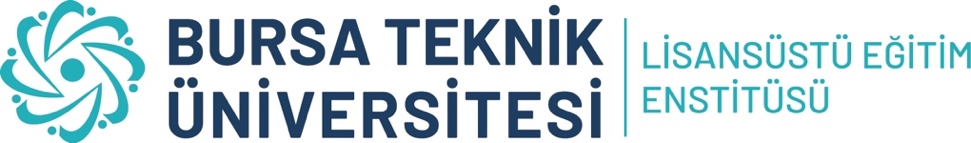 ÖĞRENCİ BİLGİLERİÖĞRENCİ BİLGİLERİÖĞRENCİ BİLGİLERİÖĞRENCİ BİLGİLERİAdı SoyadıNumarası / DönemiAnabilim Dalı / ProgramıLisansüstü DereceTelefonE-PostaHARÇ VEYA ÖĞRENİM ÜCRETİ İADE DİLEKÇESİHARÇ VEYA ÖĞRENİM ÜCRETİ İADE DİLEKÇESİHARÇ VEYA ÖĞRENİM ÜCRETİ İADE DİLEKÇESİHARÇ VEYA ÖĞRENİM ÜCRETİ İADE DİLEKÇESİAnabilim Dalı Başkanlığına,Aşağıda belirttiğim bilgilerin eksiksiz ve doğru olduğunu, sorumluluğun tarafıma ait olduğunu beyan eder; alacaklı olduğum harç/öğrenim ücretinin aşağıda belirttiğim banka hesabına aktarılması hususunda,Gereğini arz ederim.ÖğrenciAdı SoyadıİmzaAnabilim Dalı Başkanlığına,Aşağıda belirttiğim bilgilerin eksiksiz ve doğru olduğunu, sorumluluğun tarafıma ait olduğunu beyan eder; alacaklı olduğum harç/öğrenim ücretinin aşağıda belirttiğim banka hesabına aktarılması hususunda,Gereğini arz ederim.ÖğrenciAdı SoyadıİmzaAnabilim Dalı Başkanlığına,Aşağıda belirttiğim bilgilerin eksiksiz ve doğru olduğunu, sorumluluğun tarafıma ait olduğunu beyan eder; alacaklı olduğum harç/öğrenim ücretinin aşağıda belirttiğim banka hesabına aktarılması hususunda,Gereğini arz ederim.ÖğrenciAdı SoyadıİmzaAnabilim Dalı Başkanlığına,Aşağıda belirttiğim bilgilerin eksiksiz ve doğru olduğunu, sorumluluğun tarafıma ait olduğunu beyan eder; alacaklı olduğum harç/öğrenim ücretinin aşağıda belirttiğim banka hesabına aktarılması hususunda,Gereğini arz ederim.ÖğrenciAdı SoyadıİmzaHARÇ İADESİ YAPILACAK KİŞİNİNHARÇ İADESİ YAPILACAK KİŞİNİNHARÇ İADESİ YAPILACAK KİŞİNİNHARÇ İADESİ YAPILACAK KİŞİNİNAdı SoyadıAdı SoyadıT.C. Kimlik NumarasıT.C. Kimlik NumarasıIBAN NumarasıIBAN NumarasıTR… ……. …… …… …… …… ……TR… ……. …… …… …… …… ……Banka Adı Banka Adı Şube Adı ve Bağlı Olduğu İlŞube Adı ve Bağlı Olduğu İlŞube KoduŞube Koduİade Nedeniİade Nedeniİade Miktarıİade Miktarı…………… , …… ₺…………… , …… ₺TelefonTelefonAçıklamalar:Verilmiş olan banka bilgileri iadeyi alacak olan kişiye ait olmalıdır. Eksik / Hatalı bilgilerle iade yapılmaz.Yabancı Uyruklu öğrenciler için YU Numarası ya da Vergi Numarası yazılmalıdır.İadenin aktarılacağı kişiye ait hesabın IBAN numarası verilmelidir. IBAN numarası TR ile başlar ve 26 karakterden oluşur.IBAN numarasına ilişkin banka ve şube bilgileri verilmelidir.Açıklamalar:Verilmiş olan banka bilgileri iadeyi alacak olan kişiye ait olmalıdır. Eksik / Hatalı bilgilerle iade yapılmaz.Yabancı Uyruklu öğrenciler için YU Numarası ya da Vergi Numarası yazılmalıdır.İadenin aktarılacağı kişiye ait hesabın IBAN numarası verilmelidir. IBAN numarası TR ile başlar ve 26 karakterden oluşur.IBAN numarasına ilişkin banka ve şube bilgileri verilmelidir.Açıklamalar:Verilmiş olan banka bilgileri iadeyi alacak olan kişiye ait olmalıdır. Eksik / Hatalı bilgilerle iade yapılmaz.Yabancı Uyruklu öğrenciler için YU Numarası ya da Vergi Numarası yazılmalıdır.İadenin aktarılacağı kişiye ait hesabın IBAN numarası verilmelidir. IBAN numarası TR ile başlar ve 26 karakterden oluşur.IBAN numarasına ilişkin banka ve şube bilgileri verilmelidir.Açıklamalar:Verilmiş olan banka bilgileri iadeyi alacak olan kişiye ait olmalıdır. Eksik / Hatalı bilgilerle iade yapılmaz.Yabancı Uyruklu öğrenciler için YU Numarası ya da Vergi Numarası yazılmalıdır.İadenin aktarılacağı kişiye ait hesabın IBAN numarası verilmelidir. IBAN numarası TR ile başlar ve 26 karakterden oluşur.IBAN numarasına ilişkin banka ve şube bilgileri verilmelidir.